Name:												Date:9.7 NotesEquations: Linear: ______________________	Quadratic: ______________________	Exponential: ______________________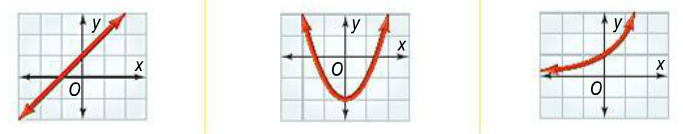 Graph the set of points. Which model is appropriate for each set?1. (–2, 0.75), (–1, 1.5), (0, 3), (1, 6)     2. (–2, –11), (–1, –5), (0, –3), (1, –5), (2, –11)  3. (–2, 1), (–1, 0), (0, 1), (1, 4), (2, 9)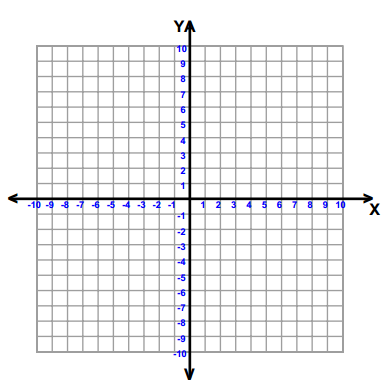 Recognizing Patterns:___________________________________________________________________________________________________		________________________		________________________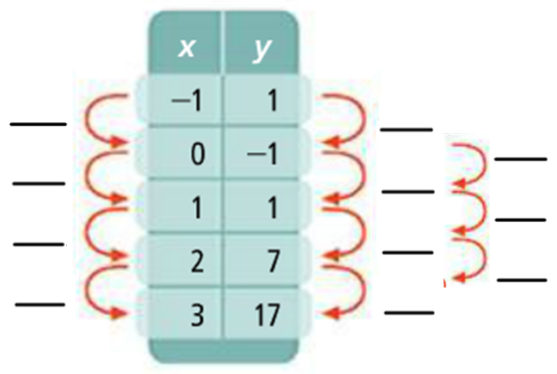 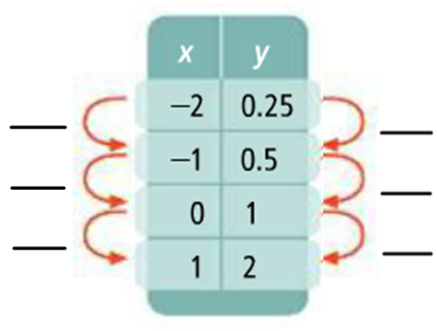 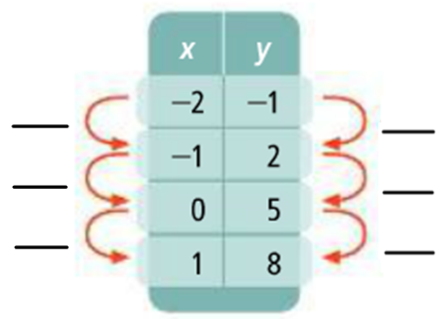 ___________________________	___________________________	___________________________You Try: 1. Graph each set of points. Which model is most appropriate for each set?A.(–1, –0.67), (0, –2), (1, –6), (2, –18)	B. (–3, 10), (–1, 2), (0, 1), (1, 2), (3, 10)	C. (–4, 0), (–2, –1), (0, –2), (2, –3), (4, –4)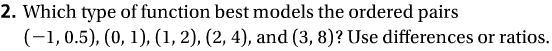 3.					4. 					5.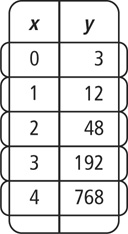 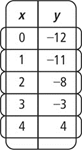 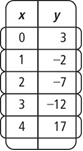 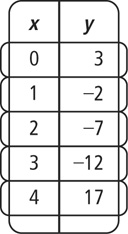 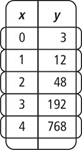 4.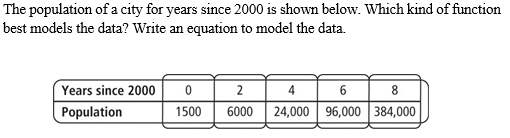 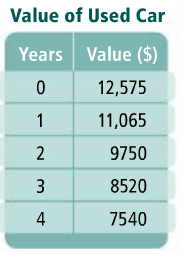 5. The data shows the value of a used car over time. Which function best models the data? Write the equation.